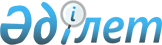 О предоставлении социальной помощи на приобретение топлива специалистам государственных организаций здравоохранения, социального обеспечения, образования, культуры, спорта и ветеринарии, проживающим и работающим в сельских населенных пунктах Мугалжарского района
					
			Утративший силу
			
			
		
					Решение маслихата Мугалжарского района Актюбинской области от 4 августа 2016 года № 35. Зарегистрировано Департаментом юстиции Актюбинской области 29 августа 2016 года № 5039. Утратило силу решением маслихата Мугалжарского района Актюбинской области от 5 декабря 2018 года № 255
      Сноска. Утратило силу решением маслихата Мугалжарского района Актюбинской области от 05.12.2018 № 255 (вводится в действие со дня его первого официального опубликования).
      В соответствии со статьей 6 Закона Республики Казахстан от 23 января 2001 года "О местном государственном управлении и самоуправлении в Республике Казахстан", пунктом 5 статьи 18 Закона Республики Казахстан от 8 июля 2005 года "О государственном регулировании развития агропромышленного комплекса и сельских территорий" Мугалжарский районный маслихат РЕШИЛ:
      1. Предоставить социальную помощь на приобретение топлива специалистам государственных организаций здравоохранения, социального обеспечения, образования, культуры, спорта и ветеринарии, проживающим и работающим в сельских населенных пунктах Мугалжарского района в размере 5 (пяти) месячных расчетных показателей за счет средств районного бюджета.
      2. Признать утратившим силу решение Мугалжарского районного маслихата от 25 декабря 2013 года № 131 "О предоставлении социальной помощи на приобретение топлива специалистам государственных организаций, проживающим и работающим в сельских населенных пунктах Мугалжарского района" (зарегистрированное в реестре государственной регистрации нормативных правовых актов за № 3732, опубликованное 16 января 2014 года в районной газете "Мұғалжар").
      3. Настоящее решение вводится в действие по истечении десяти календарных дней после дня его первого официального опубликования.
					© 2012. РГП на ПХВ «Институт законодательства и правовой информации Республики Казахстан» Министерства юстиции Республики Казахстан
				
      Председатель сессии,

      секретарь маслихата

Н.Калиева
